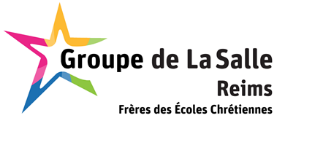 FOURNITURES TERMINALE GENERALE (liste non exhaustive)MATERIEL COMMUNTrousse complète, AgendaEcouteurs compatibles avec l’ordinateur de la RégionCopies simples et doublesALLEMANDClasseur souple à anneaux format A4 Intercalaires de couleursANGLAIS Classeur souple format A4 à anneaux (100 feuilles)Intercalaires de couleursESPAGNOLCahier souple rose format A4AMCUn classeur souple format A4HISTOIRE/GEOGRAPHIEClasseur souple3 intercalairesCrayons de couleurs (6 couleurs minimum)PHYSIQUE/CHIMIEUne blouse en cotonMATHEMATIQUESCalculatrice NUMWORKSSESClasseur souple format A4 à anneauxIntercalaires de couleurs